Глобальный регистр		Создан 18 ноября 2004 года в соответствии со статьей 6 Соглашения о введении глобальных технических правил для колесных транспортных средств, предметов оборудования и частей, которые могут быть установлены и/или использованы на колесных транспортных средствах (ECE/TRANS/132 и Corr.1), совершенного в Женеве 25 июня 1998 года		Добавление 9: Глобальные технические правила № 9 Организации Объединенных Наций		Глобальные технические правила Организации Объединенных Наций, касающиеся безопасности пешеходов		Введены в Глобальный регистр 14 ноября 2018 года		Поправка 2 – Добавление 1		Предложение и отчет в соответствии с пунктом 6.2.7 статьи 6 Соглашения–	Разрешение на разработку поправок к ГТП № 9 ООН (безопасность пешеходов) (ECE/TRANS/WP.29/AC.3/24)–	Заключительный доклад о разработке поправки 2 к ГТП № 9 ООН (безопасность пешеходов) (ECE/TRANS/WP.29/2018/161), принятый АС.3 на его пятьдесят четвертой сессии (ECE/TRANS/WP.29/1142, пункт 176).ОРГАНИЗАЦИЯ ОБЪЕДИНЕННЫХ НАЦИЙ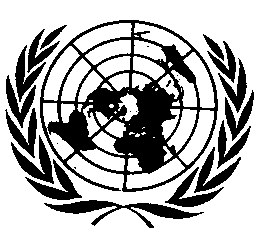 		Предложение по разработке поправок к ГТП № 9 ООН, касающимся безопасности пешеходов	I.	Цель предложения1.	Цель настоящего предложения состоит в том, чтобы внести рекомендацию о поправке к действующим Глобальным техническим правилам ООН (ГТП № 9 ООН), касающиеся безопасности пешеходов. На сессии Исполнительного комитета (AC.3) Соглашения 1998 года, состоявшейся в ноябре 2008 года, Договаривающиеся стороны Глобального соглашения 1998 года в рамках Всемирного форума для согласования правил в области транспортных средств (WP.29) проголосовали за введение ГТП ООН, касающихся безопасности пешеходов (ГТП № 9 ООН). 2.	В 2005 году в контексте неофициальной группы по безопасности пешеходов Рабочей группы по пассивной безопасности (GRSP) WP.29 ЕЭК ООН была учреждена группа по технической оценке (ГТО) для оценки действий по включению в ГТП ООН, касающихся безопасности пешеходов (ГТП № 9 ООН), положений об ударном элементе в качестве одного из нормативных средств проведения испытаний. Министерство землеустройства, инфраструктуры и транспорта Японии как страны, председательствующей в ГТО, одобрило деятельность, связанную с разработкой модели Flex-ГТО.3.	В нынешнем тексте ГТП ООН, касающихся безопасности пешеходов (ГТП № 9 ООН), отмечается необходимость внесения поправки в положения об ударном элементе в виде модели нижней части ноги в контексте будущего рассмотрения этих аспектов в преамбуле. Поэтому Япония предлагает внести поправки в ГТП № 9 ООН, касающиеся безопасности пешеходов (ECE/TRANS/180/Add.9), с учетом воспроизведенного ниже текста пунктов 63 и 64:«f)	Будущее рассмотрение63.	В ходе состоявшихся дискуссий стало ясно, что некоторые вопросы не удастся урегулировать в полном объеме в пределах срока действия мандата неофициальной группы. В этой связи группа решила, что помимо данных ГТП ООН необходимо рассмотреть следующие вопросы:		i)	Ударный элемент в виде модели нижней части ноги64.	Ударный элемент в виде модели нижней части ноги, который в настоящее время используется в целях испытаний в Европе, был разработан Лабораторией транспортных исследований (ЛТИ) в Соединенном Королевстве. Вместе с тем, как известно, ему присущи некоторые недостатки в плане его соответствия биофизическим характеристикам и повторяемости результатов испытаний. В этой связи Япония предлагает использовать совершенно новую модель ноги, известную под названием "Ударный элемент в виде гибкой модели ноги пешехода" (FlexPLI). Поскольку некоторые стороны считают, что ударный элемент типа FlexPLI отличается высокой достоверностью биофизических параметров и дает прекрасную возможность для проведения оценки получаемых травм, его следует рассматривать в качестве потенциального инструмента для последующей замены ударного элемента в виде модели нижней части ноги, разработанного ЛТИ. Однако ввиду отсутствия опыта использования ударного элемента FlexPLI в качестве инструмента сертификации требуется дополнительный процесс подтверждения. В этой связи была создана группа по технической оценке (ГТО) для определения надежности ударного элемента FlexPLI в качестве инструмента сертификации (TRANS/WP.29/GRSP/36). В настоящее время ГТО проводит оценку FlexPLI и к концу 2007 года сообщит GRSP о том, подходит ли FlexPLI для целей испытания и подтверждения соответствия (TRANS/WP.29/GRSP/37). ГТО должна также, как ожидается, рекомендовать конкретную дату вступления в силу и дату, к которой ударный элемент FlexPLI должен заменить ударный элемент в виде жесткой модели нижней части ноги. ГТО также рассмотрит вопрос о переходном периоде, в течение которого ударный элемент FlexPLI и ударный элемент в виде жесткой модели нижней части ноги смогут использоваться в качестве альтернативных средств».	II.	Предлагаемые поправки4.	Япония внесет предложения по следующим вопросам:	a)	требования в отношении FlexPLI,	b)	испытания для целей сертификации,	с)	прочие аспекты: критерии травмирования и пороговые значения		i)	максимальное растяжение коллатеральных связок  [xx] мм,		ii)	максимальный изгибающий момент берцовой кости  [xxx] Нм,		iii)	максимальное растяжение крестообразной связки на начальном этапе и на конечном этапе  [x.x] мм − только для целей наблюдения.5.	В апреле 2008 года члены ГТО достигли согласия относительно окончательной конструкции типа GTR (Flex-GTR), а в ноябре 2008 года был изготовлен опытный экземпляр этой модели (Flex-GTR – опытный образец). Члены ГТО произвели его оценку, результаты которой будут обобщены на девятом совещании ГТО в сентябре 2009 года с целью завершения программы оценочных мероприятий.6.	Япония хотела бы приступить к обсуждению предложения о внесении поправок в ГТП № 9 ООН на сорок шестой сессии GRSP в декабре 2009 года на основе ECE/TRANS/WP.29/2009GRSP/2009/21.		Заключительный доклад о разработке поправки 2 
к ГТП № 9 ООН (безопасность пешеходов)Содержание	Стр.	I.	Введение 		5	II.	Цель неофициальной рабочей группы 		5	III.	Справочная информация процедурного характера 		5		Приложение I – Круг ведения 		9		Добавление – Перечень видов деятельности 		12		Приложение II – Доклады WP.29 		13		Добавление – Справочные документы, используемые НРГ 		141.	Цель настоящего доклада − дополнить информацию процедурного характера по этапу 2 разработки ГТП № 9 ООН, включенную в часть I (изложение технических соображений и обоснование) документа ECE/TRANS/WP.29/GRSP/2018/3, и представить дополнительные данные о деятельности неофициальной рабочей группы.2.	Информацию, касающуюся технических соображений и обоснования поправки, см. в части I документа ECE/TRANS/WP.29/GRSP/2018/3.	I.	Введение 3.	GRSP решила учредить неофициальную рабочую группу (НРГ) по этапу 2 (безопасность пешеходов) в целях дальнейшей разработки предложений по изменению ГТП № 9 ООН, касающихся внедрения ударного элемента в виде гибкой модели ноги пешехода (FlexPLI) (ECE/TRANS/WP.29/AC.3/24, ECE/TRANS/ WP.29/1079, пункт 101).4.	Группа технической оценки FlexPLI (Flex-ГТО) занимается технической оценкой FlexPLI с сентября 2005 года. В результате деятельности Flex-ГТО Япония представила предложения о поправках к этапу 2 разработки ГТП № 9 ООН и проекту правил ООН по безопасности пешеходов (этап 2).5.	На сорок девятой сессии GRSP некоторые делегации выразили оговорки в отношении внедрения FlexPLI и просили учредить НРГ для обсуждения смежных вопросов и разработки предложений по изменению ГТП № 9 ООН.6.	GRSP решила запросить согласие WP.29 и AC.3 на то, чтобы поручить новой НРГ урегулировать нерешенные вопросы для включения положений, касающихся FlexPLI, в этап 2 разработки ГТП № 9 ООН и одновременно с этим в проект правил ООН, касающихся безопасности пешеходов. Всемирный форум согласился учредить такую НРГ при условии представления WP.29 соответствующих положений о круге ведения (ECE/TRANS/WP.29/1091, пункты 36 и 100).	II.	Цель неофициальной рабочей группы7.	Основная цель НРГ по этапу 2 разработки ГТП № 9 ООН состояла в подготовке проекта предложения о внесении поправок в ГТП № 9 ООН по безопасности пешеходов на этапе 2 путем внедрения FlexPLI как единого согласованного инструмента испытаний в целях повышения уровня безопасности и защиты голени пешехода. 8.	Работа НРГ не ограничивалась разработкой предложений о внесении поправок в ГТП № 9 ООН, но охватывала также разработку дополнительного проекта предложения о внесении поправок в проект Правил № 127 ООН, касающихся безопасности пешеходов.9.	НРГ по ГТП9-Э2 работала над решением вопросов, перечисленных в добавлении 1 к кругу ведения (см. приложение 1 к настоящему документу).10.	НРГ рассмотрела также другие проекты предложений по улучшению и/или разъяснению элементов процедуры испытаний модели ноги.	III.	Справочная информация процедурного характера11.	На 154-й сессии Всемирного форума для согласования правил в области транспортных средств (WP.29) и тридцать второй сессии Исполнительного комитета Соглашения 1998 года (АС.3) было решено учредить НРГ для урегулирования нерешенных вопросов относительно включения положений о FlexPLI в этап 2 разработки ГТП № 9 ООН и в проект правил ООН, касающихся безопасности пешеходов, при условии представления WP.29 и АС.3 соответствующих положений о круге ведения (документ ECE/TRANS/WP.29/1091, пункты 36 и 100).12.	Представители Японии и Германии проинформировали Всемирный форум для согласования правил в области транспортных средств и Исполнительный комитет Соглашения 1998 года о том, что совместными спонсорами этой неофициальной группы, названной «НРГ по ГТП9 − этап 2», станут Япония и Германия. 13.	НРГ начала работу 3 ноября 2011 года с проведения учредительного совещания в Бонне, Германия, в целях подготовки проекта документа с изложением круга ведения, оперативных принципов, графика совещаний и плана работы. В этой связи участники совещания согласились с предложением Японии и Германии о том, чтобы деятельность этой НРГ осуществлялась под руководством Германии (председателя), Японии (заместителя председателя) и МОПАП (секретаря).14.	На 155-й сессии Всемирного форума и тридцать третьей сессии Исполнительного комитета Соглашения 1998 года представители Японии и Германии ознакомили делегатов с текущей деятельностью НРГ по этапу 2 разработки ГТП № 9 ООН (документ WP.29-155-35). Делегаты были проинформированы об учредительном совещании и руководстве группы. Первое совещание планировалось провести 1 и 2 декабря 2011 года, с тем чтобы приступить к обсуждению технических вопросов и доработать проект круга ведения, а также план работы для представления GRSP в декабре 2011 года.15.	Первое совещание НРГ состоялось 1 и 2 декабря 2011 года в Женеве, Швейцария. Группа начала техническое обсуждение и завершила подготовку проекта документа с изложением круга ведения, оперативных принципов, графика совещаний и плана работы для представления GRSP в декабре 2011 года. Первый доклад о ходе работы был представлен GRSP в декабре 2011 года, а также WP.29 на его 156-й сессии и АС.3 на его тридцать четвертой сессии в марте 2012 года. На 156-й сессии WP.29 в принципе одобрил вышеупомянутый круг ведения в ожидании принятия доклада о работе сессии GRSP, состоявшейся в декабре 2011 года. AC.3 в принципе одобрил круг ведения неофициальной рабочей группы и поручил секретариату распространить документ ECE/TRANS/WP.29-156-11 под официальным условным обозначением в июне 2012 года.16.	Второе совещание неофициальной рабочей группы состоялось 28 и 29 марта 2012 года в Осаке, Япония. Основное внимание в ходе дискуссии было сосредоточено на технических аспектах, включая анализ дорожно-транспортных происшествий и возможных преимуществ. Первоочередное внимание было уделено также обсуждению мероприятий по дальнейшей разработке процедур сертификации. В контексте одного из дальнейших направлений деятельности была учреждена целевая группа по зоне испытания бампера на удар нижней части модели ноги. 17.	Второй доклад о ходе работы был представлен GRSP в мае 2012 года, а также WP.29 на его 157-й сессии и AC.3 на его тридцать пятой сессии в июне 2012 года. На этих сессиях были утверждены первый доклад о ходе работы (ECE/TRANS/ WP.29/2012/58) и круг ведения, включая оперативные принципы, график совещаний и план работы. Второй доклад о ходе работы (документ ECE/TRANS/WP.29-157-21) был распространен под официальным условным обозначением к ноябрю 2012 года. 18.	Третье совещание неофициальной группы состоялось 29 и 30 мая 2012 года в Париже, Франция. Основные темы, обсуждавшиеся в ходе этого совещания, касались данных о ДТП, в которых получили ранения пешеходы, оценки эффективности затрат и установления сертификационных коридоров.19.	Четвертое совещание неофициальной группы состоялось 17−19 сентября 2012 года в Вашингтоне (округ Колумбия), Соединенные Штаты Америки. Группа продолжила обсуждение, начатое на третьем совещании, уделив основное внимание завершению разработки сертификационных коридоров и оценке эффективности затрат для внедрения FlexPLI. Еще одной приоритетной задачей стало согласование плана использования FlexPLI в международной программе испытаний транспортных средств.20.	Проект третьего доклада о ходе работы был представлен Всемирному форуму на его 158-й сессии и АС.3 на его тридцать шестой сессии. АС.3 поручил секретариату распространить проект третьего доклада о ходе работы (WP.29-158-28) под официальным условным обозначением для рассмотрения на следующей сессии и утвердил второй доклад о ходе работы (ECE/TRANS/WP.29/2012/120).21.	Пятое совещание состоялось 6 и 7 декабря 2012 года в Бергиш-Гладбахе, Германия. Основными темами этого совещания стали обзор анализа эффективности затрат, обмен информацией о первых результатах оценки повторяемости и воспроизводимости результатов испытаний транспортных средств с использованием FlexPLI, а также обсуждение пороговых значений для критериев травмирования. Кроме того, НРГ решила запросить согласие GRSP и AC.3 на продление мандата (график работы), с тем чтобы учесть результаты всех испытаний при внесении изменений.22.	На 159-й сессии WP.29 и тридцать седьмой сессии АС.3 было отмечено, что в контексте этапа 2 разработки ГТП ООН по безопасности пешеходов на основе первоначального мандата (график работы) GRSP приняла пересмотренный круг ведения неофициальной рабочей группы, воспроизведенный в приложении II к докладу GRSP. Всемирный форум согласился с продлением мандата неофициальной рабочей группы до июня 2014 года (принятие на сессии AC.3) и одобрил в принципе пересмотренный круг ведения до принятия GRSP доклада о работе своей сессии в декабре 2012 года на 160-й сессии Всемирного форума в июне 2013 года.23.	Было отмечено, что третий доклад о ходе работы (ECE/TRANS/WP.29/2013/36) был принят на 159-й сессии Всемирного форума и тридцать седьмой сессии АС.3 с поправками, предложенными GRSP (WP.29-159-20) на ее сессии в декабре 2012 года. AC.3 принял документ ECE/TRANS/WP.29/2013/36 с поправками, указанными в приложении III к докладу о работе Всемирного форума (ECE/TRANS/WP.29/1102).24.	Шестое совещание НРГ состоялось в Вашингтоне, округ Колумбия, Соединенные Штаты Америки, 19 и 20 марта 2013 года. Группа согласовала подход к рассмотрению набора чертежей FlexPLI в целях подготовки добавления к Общей резолюции № 1 (ОР.1). Был завершен обзор исследований, посвященных анализу эффективности затрат, которые неоднократно становились предметом острых дискуссий; в ходе обсуждения состоялся обмен поступившими из различных регионов и лабораторий данными о повторяемости и воспроизводимости результатов испытаний транспортных средств.25.	Проект четвертого доклада о ходе работы группы был представлен на пятьдесят третьей сессии GRSP. Было отмечено, что группа добилась хороших результатов и готова представить официальное предложение на декабрьской сессии GRSP с учетом того, что решения по пороговым значениям критериев травмирования, возможно, еще не будут приняты. GRSP решила возобновить обсуждение этого вопроса на основе предложения, представленного НРГ.26.	На 160-й сессии Всемирного форума представитель Соединенных Штатов проинформировал экспертов о том, что GRSP намерена рекомендовать внести в предписания ГТП № 9 ООН, касающиеся испытаний, поправку 2 (этап 2 разработки ГТП ООН по безопасности пешеходов), нацеленную на включение в них положений, касающихся модели FlexPLI и определения точки удара модели головы. Эти положения также должны были быть включены в Правила № 127 ООН. Кроме того, он сообщил о представлении поправки 1 (этап 1) к ГТП ООН по безопасности пешеходов, которая касается обновленного определения точки удара модели головы. 27.	На той же сессии WP.29 представитель Японии, являющийся заместителем Председателя НРГ по этапу 2 разработки ГТП № 9 ООН, передал четвертый доклад о ходе работы группы вместе с соответствующими материалами. Он пояснил, что НРГ добилась хороших результатов и что официальное предложение по включению концепции ударного элемента в виде гибкой модели ноги пешехода будет представлено на сессии GRSP в декабре 2013 года. AC.3 утвердил четвертый доклад о ходе работы и поручил секретариату распространить его под официальным условным обозначением на его сессии в ноябре 2013 года.28.	Седьмое совещание НРГ было проведено 3 июля 2013 года в режиме телефонной и онлайновой конференции. Группа обсудила некоторые конкретные вопросы, в частности пороговые значения для критериев травмирования, определение фазы отскока и допуски выходных значений FlexPLI в фазе «свободного полета». Последние два вопроса были согласованы в принципе, однако решение о пороговых значениях еще не принято. Одним из дальнейших согласованных направлений деятельности стал анализ необходимости и возможности введения сертификационных коридоров для изгибающего момента голени.29.	Восьмое совещание НРГ состоялось 9 и 10 сентября 2013 года. Оно было посвящено главным образом обсуждению таких нерешенных вопросов, как критерии травмирования и сертификационные коридоры травм бедра, а также обзору преамбулы и нормативного текста ГТП № 9 ООН.30.	Девятое совещание НРГ было проведено 16 и 17 декабря 2013 года. В ходе этого совещания обсуждались и решались неурегулированные вопросы, а также проводился итоговый обзор предложенной поправки к тексту ГТП ООН и Правил № 127 ООН. Один нерешенный вопрос, который необходимо обсудить в рамках GRSP с участием всех Договаривающихся сторон, касается предельных значений критериев травмирования.31.	На пятьдесят четвертой сессии GRSP, состоявшейся в декабре 2013 года, Договаривающиеся стороны обсудили вопрос об использовании гибкого подхода к предельным значениям травмирования при условии его применения только к Договаривающимся сторонам, которые не имеют действующих правил или стандартов защиты пешеходов, применяемых во внутреннем законодательстве во время реализации этапа 2 разработки ГТП № 9 ООН. МОПАП выразила обеспокоенность по поводу данного подхода, поскольку он не полностью соответствует глобальным принципам согласования, и рекомендовала запросить у AC.3 руководящие указания по этому конкретному вопросу. GRSP решила рекомендовать проект поправки для этапа 2 разработки ГТП ООН на сессии AC.3 в июне 2014 года до принятия им решения приемлемости предлагаемой формулировки для Договаривающихся сторон Соглашения 1998 года.32.	В ходе 163-й сессии WP.29, состоявшейся в июне 2014 года, эксперт от Соединенных Штатов Америки пояснил, что США необходимо больше времени для оценки подробной информации о предстоящих поправках к ГТП № 9 ООН. Соответственно, мандат НРГ был продлен. Вместе с тем поправки к Правилам № 127 ООН были приняты в качестве поправок серии 01.33.	Соединенным Штатам было предоставлено время до шестидесятой сессии GRSP в декабре 2016 года. На той сессии эксперт от США пояснил, что оценка может быть завершена и что в контексте программы оценки характеристик новых легковых транспортных средств США было решено использовать ударный элемент, предлагаемый для этапа 2 разработки ГТП № 9 ООН.34.	В ходе последовавшей дискуссии было решено провести десятое совещание (24 ноября 2017 года) НРГ для окончательного решения всех оставшихся вопросов в связи с текстом этих ГТП ООН, а также включить поправки, касающиеся зоны испытания бампера, которые были приняты в качестве поправок серии 02 к Правилам № 127. 35.	На нем было завершено обсуждение всех нерешенных вопросов и в конечном счете было предложено принять пересмотренный вариант документа ECE/WP.29/ GRSP/2014/15, включая поправки в документе ECE/WP.29/GRSP/2014/30, неофициальный документ GRSP-60-17 и некоторые дополнительные второстепенные аспекты, в рамках этапа 2 разработки ГТП № 9 ООН.Приложение I		Круг ведения	A.	Введение 1.	GRSP решила учредить неофициальную рабочую группу по этапу 2 безопасности пешеходов в целях дальнейшей разработки предложений по изменению ГТП № 9 ООН, касающихся внедрения ударного элемента в виде гибкой модели ноги пешехода (FlexPLI) (ECE/TRANS/WP.29/AC.3/24, ECE/TRANS/WP.29/1079, пункт 101).2.	Группа технической оценки FlexPLI (Flex-ГТО) занимается технической оценкой FlexPLI с сентября 2005 года. В результате деятельности Flex-ГТО Япония представила предложения о поправках к этапу 2 разработки ГТП № 9 ООН и проекту правил ООН по безопасности пешеходов (этап 2). На сорок девятой сессии GRSP некоторые делегации выразили оговорки в отношении введения FlexPLI и просили создать неофициальную рабочую группу для обсуждения смежных вопросов и разработки предложений по изменению ГТП № 9 ООН.3.	GRSP решила запросить согласие WP.29 и AC.3 на то, чтобы поручить новой неофициальной рабочей группе урегулировать нерешенные вопросы для включения положений, касающихся FlexPLI, в контексте этапа 2 разработки ГТП № 9 ООН и одновременно с этим в проект правил ООН, касающихся безопасности пешеходов. Всемирный форум согласился учредить такую неофициальную рабочую группу при условии представления WP.29 соответствующих положений о круге ведения (ECE/TRANS/WP.29/1091, пункты 36 и 100).	B.	Цель неофициальной рабочей группы4.	Основная цель неофициальной рабочей группы по этапу 2 разработки ГТП № 9 ООН (ГТП9-Э2) состоит в подготовке проекта предложения о внесении поправок в ГТП № 9 ООН по безопасности пешеходов на этапе 2 путем внедрения FlexPLI как единого согласованного инструмента испытаний в целях повышения уровня безопасности и защиты голени пешехода. 5.	Работа этой неофициальной рабочей группы не будет ограничиваться разработкой предложений о внесении поправок в ГТП № 9 ООН; она будет охватывать также разработку дополнительного проекта предложения о внесении поправок в проект Правил ООН, касающихся безопасности пешеходов.6.	Неофициальная рабочая группа, возможно, также рассмотрит дополнительные проекты предложений для усовершенствования или/или прояснения некоторых аспектов процедуры, предусматривающей использование модели ноги.7.	Неофициальная рабочая группа ГТП9-Э2 займется решением вопросов, перечисленных в добавлении I к настоящему документу.	C.	План и график работы※Могут быть проведены дополнительные совещания (в том числе виртуальные) в зависимости от хода обсуждения и решения неофициальной рабочей группы.Добавление		Перечень видов деятельности	К числу основных задач, которые должны быть выполнены неофициальной рабочей группой на этапе 2 разработки ГТП № 9 ООН, относятся:1.	Обзор и рассмотрение оставшихся вопросов:	a)	обзор деятельности Flex-ГТО  достижение общего понимания;	b)	оценка биодостоверности (сопоставление FlexPLI и ударного элемента в виде модели нижней части ноги ЕКПБТ);	с)	оценка выгод и затрат (снижение травматизма, дополнительные преимущества по сравнению с ударным элементом в виде модели нижней части ноги ЕКПБТ);	d)	технические характеристики (рисунки) и ПАДИ (руководство пользователя);	e)	оценка прочности;	f)	процедура испытания (фаза отскока, оптимальный метод, измерение скорости и т. д.);	g)	сертификационные испытания;	h)	обзор результатов испытаний и обмен информацией;	i)	оценка воспроизводимости и повторяемости;	j)	оценка эффективности/критериев травмирования и пороговых значений и принятие соответствующего решения;	k)	оценка конструктивных мер противодействия со стороны транспортного средства (оценка технической осуществимости).2.	Разработка проекта предложения о внесении поправок в ГТП № 9 ООН на этапе 2.3.	Разработка дополнительного проекта предложения по поправкам к проекту правил ООН, касающихся безопасности пешеходов (включая рекомендацию по переходным положениям на основе пункта 1).Приложение II		Доклады WP.29Первый доклад о ходе работы			ECE/TRANS/WP.29/2012/58Второй доклад о ходе работы			ECE/TRANS/WP.29/2012/120Третий доклад о ходе работы			ECE/TRANS/WP.29/2013/36Четвертый доклад о ходе работы			ECE/TRANS/WP.29/2013/129Пятый доклад о ходе работы			ECE/TRANS/WP.29/GRSP/2014/16Шестой доклад о ходе работы			ECE/TRANS/WP.29/2018/3Добавление		Справочные документы, используемые неофициальной группой	Со всеми официальными документами, используемыми этой НРГ, можно ознакомиться на веб-сайте WP.29 ЕЭК ООН (www.unece.org/trans/main/welcwp29.html).ECE/TRANS/180/Add.9/Amend.2/Appendix 1ECE/TRANS/180/Add.9/Amend.2/Appendix 1ECE/TRANS/180/Add.9/Amend.2/Appendix 123 January 2019Май 2011 годаПредоставление GRSP предложения по проекту круга ведения (неофициальный документ)Июнь 2011 годаGRSP решила просить согласия WP.29 и AC.3 предоставить соответствующий мандат новой НРГ группе по защите пешеходов3 ноября 2011 годаУчредительное совещание НРГ ГТП9-Э2 (Бонн, Германия)Ноябрь 2011 годаПредставление WP.29 доклада о деятельности НРГ1 и 2 декабря 2011 года 
(Женева, Швейцария)Первое совещание НРГ ГТП9-Э2 Декабрь 2011 годаПредставление GRSP доклада о ходе работы и представление WP.29 проекта круга веденияМарт 2012 годаПредставление WP.29 доклада о ходе работы и принятие AC.3 круга ведения28 и 29 марта 2012 года 
(Осака, Япония)Второе совещание НРГ ГТП9-Э2Май 2012 годаПредставление GRSP доклада о ходе работы29 и 30 мая 2012 года 
(Париж, Франция)Третье совещание НРГ ГТП9-Э2Июнь 2012 годаПредставление WP.29 доклада о ходе работы17−19 сентября 2012 года (Вашингтон, округ Колумбия, США)Четвертое совещание НРГ ГТП9-Э2Ноябрь 2012 годаПредставление WP.29 проекта доклада о ходе работы6 и 7 декабря 2012 года 
(Бергиш-Гладбах, Германия)Пятое совещание НРГ ГТП9-Э2 Декабрь 2012 годаДоклад о ходе работы и представление GRSP неофициальных документовМарт 2013 годаПредставление WP.29 доклада о ходе работы 19 и 20 марта 2013 года (Вашингтон, округ Колумбия, США)Шестое совещание НРГ ГТП9-Э2Май 2013 годаПредставление проекта доклада о ходе работы и представление неофициального предложения для обсуждения в рамках GRSPИюнь 2013 годаПредставление WP.29 доклада о ходе работы3 июля 2013 годаСедьмое совещание (WebEx) НРГ ГТП9-Э29 и 10 сентября 2013 года 
(Париж, Франция)Восьмое совещание НРГ ГТП9-Э2 Ноябрь 2013 годаПредставление WP.29 проекта доклада о ходе работы16 и 17 декабря 2013 года (Женева, Швейцария)Девятое совещание НРГ ГТП9-Э2 Декабрь 2013 годаПятый доклад и представление GRSP официальных предложений, согласие GRSPИюнь 2014 годаУтверждение WP.29 поправки к Правилам № 12 ООН24 ноября 2017 годаДесятое совещание НРГ ГТП9-Э2Декабрь 2017 годаШестой доклад и представление официального предложения по ГТП № 9 ООН для получения согласия GRSPИюнь 2018 годаУтверждение WP.29 поправки к ГТП № 9 ООН№ документа ПересмотрНазваниеECE/TRANS/WP.29/GRSP/2011/13Предложение по поправке 2 к Глобальным техническим правилам № 9 (безопасность пешеходов)GRSP-49-38Проект круга ведения НРГ по этапу 2 безопасности пешеходов 
(НРГ-БП2)ECE/TRANS/WP.29/1091Доклады Всемирного форума для согласования правил в области транспортных средств о работе его 154-й сессии, Административного комитета Соглашения 1958 года о работе его сорок восьмой сессии, Исполнительного комитета Соглашения 1998 года о работе его тридцать второй сессии, Административного комитета Соглашения 1997 года о работе его восьмой сессииGTR9-C-011Повестка дня учредительного совещания НРГ по ГТП № 9 – этап 2 (НРГ-ГТП9-Э2)GTR9-C-021Протокол учредительного совещания НРГ по ГТП № 9 – этап 2 
(НРГ-ГТП9-Э2)GTR9-C-03Неофициальный документ GRSP-49-38: проект круга ведения для НРГ по безопасности пешеходов – этап 2 (НРГ БП2)GTR9-C-041История разработки FlexPLIGTR9-C-05Обзор деятельности ГТО по FlexPLIGTR9-C-06Замечания по проекту круга ведения для НРГ по безопасности пешеходов – этап 2 (28 октября 2011 года)GTR9-C-071Окончательный текст оперативных принципов и круга ведения для НРГ-ГТП9-Э2GTR9-C-08Матрица документов ГТОGTR9-1-011Повестка дня первого совещания НРГ-ГТП9-Э2GTR9-1-021Протокол первого совещания НРГ-ГТП9-Э2GTR9-1-031Документ TF-RUCC-K-03-Rev.1: план работы ЦГ-ПОСКGTR9-1-04Вариант SN-02 опытного экземпляра «FlexPLI» для ГТП: оценка износоустойчивостиGTR9-1-051Техническая дискуссия: биодостоверностьGTR9-1-061Техническая дискуссия: критерии травмированияGTR9-1-071Техническая дискуссия: выгодыGTR9-1-081Ход работы над ГТП по FlexPLI по состоянию на 1 и 2 декабря 2011 годаGTR9-1-09Неофициальный документ WP.29-155-35: доклад о работе НГ-ГТП9-Э2 к ноябрьской сессии WP.29GTR9-1-10Изменения, внесенные в FlexPLI ГТП после создания опытного экземпляра, состояние на декабрь 2010 годаGTR9-1-11Разброс результатов испытания с использованием маятникового устройства, 9 ноября 2010 годаGTR9-1-12Неофициальный документ GRSP-49-23: обновленная информация об испытаниях с использованием модели ноги пешеходаGTR9-2-011Повестка дня второго совещания НРГ-ГТП9-Э2: итоговый документGTR9-2-021Протокол второго совещания НРГ-ГТП9-Э2: итоговый документGTR9-2-03Предложение по изменению зоны испытания бампера на удар модели нижней и верхней части ногиGTR9-2-041Результаты испытания варианта SN-02 опытного экземпляра на эксплуатационную надежность: пересмотр 1GTR9-2-05Сопоставление классов фильтра для FlexPLIGTR9-2-06Технические требования и ПАДИGTR9-2-071Техническая дискуссия: преимущества (обновленный вариант документа GTR9-1-07 Rev.1)GTR9-2-08Решения сессии, ГТП по FlexPLIGTR9-2-09ГТП по FlexPLI: модель v2.0 с использованием КЭGTR9-2-102Сопоставление «FlexPLI»: опыт проведения испытаний с различными ударными элементами (завершено в ходе третьего совещания)GTR9-2-11Неофициальный документ WP.29-156-11: первый доклад о работе 
НРГ-ГТП9-Э2GTR9-2-12Повторный анализ численности пострадавших пешеходов в разбивке по серьезности травмированияGTR9-2-13Обновленная информация о FlexPLI для Объединения изготовителей транспортных средствGTR9-2-14Обновленный доклад Японии о ходе работы: обзор и обновление сертификационных испытательных коридоров и методов проведения испытания (добавлены данные об испытаниях с использованием маятника)GTR9-3-011Повестка дня третьего совещания НРГ-ГТП9-Э2: итоговый документGTR9-3-021Протокол третьего совещания НРГ-ГТП9-Э2: итоговый документGTR9-3-03Неофициальный документ GRSP-51-15: проект второго доклада о ходе работы НРГ-ГТП9-Э2GTR9-3-04Пересмотр С руководства для пользователей FlexPLI ГТПGTR9-3-05Результаты испытания варианта SN-04 опытного экземпляра FlexPLI на эксплуатационную надежностьGTR9-3-06Предложение по проекту будущей матрицы испытаний транспортных средствGTR9-4-011Повестка дня четвертого совещания НРГ-ГТП9-Э2: итоговый документGTR9-4-021Протокол четвертого совещания НРГ-ГТП9-Э2: итоговый документGTR9-4-033Состояние рассмотрения пунктов из перечня мероприятийGTR9-4-04Доклад РГ.10 ЕКПБТ, 1994 годGTR9-4-05Доклад РГ.10 ЕКПБТ на пятнадцатой Конференции ПБТС, 1996 годGTR9-4-06Доклад РГ.17 ЕКПБТ, 1998/2002 годыGTR9-4-07Доклад о деятельности ЦГ-ПОСК, 6 сентября 2012 годаGTR9-4-08Руководящие указания относительно беспрепятственного и эффективного проведения межлабораторных испытаний с использованием FlexPLI на транспортных средствахGTR9-4-09Результаты межлабораторных испытаний FlexPLIGTR9-4-10Неофициальный документ WP.29-157-16: предложение по разработке Специальной резолюции № 2 об описании и эксплуатационных качествах испытательных инструментов и устройств, необходимых для оценки соответствияGTR9-4-11Исследование воздействия трения в контексте обратного сертификационного испытанияGTR9-4-12Доклад об исследовании пешеходов, проведенном ЯЦИАСGTR9-4-13Резюме исследования Японии: проведенная ЯЦИАС оценка травмированияGTR9-4-14Сопоставление эффективности FlexPLI в ходе испытания транспортных средств с вариантом опытного экземпляра моделей ноги и модели ноги серийного производстваGTR9-4-15Неофициальный документ WP.29-157-21: второй доклад о ходе работы НРГ-ГТП9-Э2GTR9-4-161Риск травмирования нижних конечностей пешехода: пересмотр 1GTR9-4-17График проведения межлабораторных испытаний с использованием FlexPLI на легковых транспортных средствахGTR9-4-18Оценка преимуществ FlexPLI по сравнению с УЭМН ЕКПБТGTR9-4-19Обзор мероприятий по защите пешеходов, проведенных НАБДДGTR9-4-20Подтверждение оценки характера травмирования нижних конечностей пешеходов с использованием полукомплектных ударных элементов (Конференция ИРКОБИ, 12−14 сентября 2012 года)GTR9-4-21Серия испытаний ОСРП в контексте исследования противодействия нижней части ноги пешеходаGTR9-4-22Контрольный перечень для испытаний транспортных средствGTR9-5-011Повестка дня четвертого совещания НРГ-ГТП9-Э2: итоговый документGTR9-5-021Протокол пятого совещания НРГ-ГТП9-Э2: итоговый документGTR9-5-03Статистика травматизма среди пешеходов по источникам травм: серьезные и ведущие к инвалидности травмы в США и Европе (Мэллори и др., доклад для пятьдесят шестой ежегодной конференции AAAM)GTR9-5-04Пересмотр D руководства для пользователей FlexPLI ГТП, октябрь 2012 годаGTR9-5-052FlexPLI: межлабораторные испытанияGTR9-5-06Неофициальный документ WP29-158-28: проект третьего доклада о ходе работыGTR9-5-07c2Обсуждение технической осуществимости конструктивных мер противодействия применительно к FlexPLIGTR9-5-08Предложение по процедуре обработки измеренных значений FlexPLI в фазе отскокаGTR9-5-09Информация о применимостиGTR9-5-10Долговечность FlexPLI в случае более крупных транспортных средствGTR9-5-11Повторяемость результатов FlexPLI при испытаниях легковых автомобилейGTR9-5-12Экспериментальное утверждение модели человеческого тела и модели FlexPLI с использованием КЭGTR9-5-13Корреляция между FlexPLI и УЭМН ЕКПБТGTR9-5-14Выгоды и затраты; дополнительный анализ на основе документа 
GTR9-2-07r1GTR9-5-15Эффект трения салазочного устройства GTR9-5-161Результат межлабораторных испытаний (E-Leg)GTR9-5-17Результаты испытаний FlexPLI (SN-03)GTR9-5-18Журнал FlexPLI для межлабораторных испытаний НHГ-ГТП9-Э2GTR9-5-19Оценка снижения затрат в результате внедрения FlexPLI в рамках ГТП9GTR9-5-20Проверка проекта предельных значений ударного элемента в форме опытного экземпляра FlexPLI и их применение к уровню серийного производства FlexPLIGTR9-5-21Ход межлабораторных испытаний в СШАGTR9-5-22Информация о данных по транспортным средствам, использованных в ходе исследований НАБДДGTR9-5-23cПервоначальные замечания представителей МОПАП по документу GTR9-5-20, изложенные на пятом совещании НРГ-ГТП9-Э2 GTR9-5-24Допуск по высоте для защиты пешеходовGTR9-5-25Установка для обратных испытаний FlexPLI: трение салазочного устройстваGTR9-5-26Исследование воздействия трения в установке для обратных испытаний FlexPLI: ударный элемент в виде модели нижней части ногиGTR9-5-27Разъяснение используемого АЯПАП процесса определения пороговых значений травмированияGTR9-5-28Оперативные принципы и круг ведения НРГ-ГТП9-Э2, обновленный вариант, пятое совещаниеGTR9-5-29Проект поправки к ГТП № 9, вариант от 12 июня 2012 годаGTR9-5-30Обсуждение вопроса отскока; замечания ЕАПАПGTR9-5-311Пакет чертежей FlexPLI, вариант ГТПGTR9-6-011Повестка дня шестого совещания НРГ-ГТП9-Э2: итоговый документGTR9-6-022Протокол шестого совещания НРГ-ГТП9-Э2: итоговый документGTR9-6-03Испытания FlexPLI: точность толчка GTR9-6-04Руководящие указания по разработке чертежей инструмента испытаний, которые должны быть включены в качестве добавления к Общей резолюции ООН № 1 (ОР.1) − (ECE/TRANS/WP.29/1101)GTR9-6-05График подготовки добавления к ОР.1, касающегося FlexPLI GTR9-6-06Пересмотр E руководства для пользователя FlexPLI ГТП от 2013 года GTR9-6-07Определение биодостоверного интервала оценки FlexPLI GTR9-6-081Выведение пороговых значений FlexPLIGTR9-6-09Чертежи FlexPLIGTR9-6-10Процедура до и после испытания FlexPLIGTR9-6-11Рассмотрение фазы отскокаGTR9-6-12Подтверждение модели Flex-ГТП GTR9-6-13Предложение по формулировке для рассмотрения допусков по обычной высоте при движенииGTR9-6-141Межлабораторные испытания FlexPLIGTR9-6-151Резюме доклада Японии с оценкой методологии и предположений, приведенных в документах GTR9-5-14 и GTR9-5-19GTR9-6-16Доклад Японии с оценкой методологии и предположений, приведенных в документах GTR9-5-14 и GTR9-5-19GTR9-6-17Проблемы крупных грузовых автомобилей/внедорожниковGTR9-6-18Результаты межлабораторных испытаний FlexPLIGTR9-6-191Результаты межлабораторных испытаний FlexPLIGTR9-6-20Обсуждение пороговых значений для ударных элементовGTR9-6-21Вопрос отскока FlexPLI: отраслевое предложение (обновленная информация)GTR9-6-22Обзор чертежей FlexPLI (уровень поверхности)GTR9-6-232Обзор чертежей FlexPLIGTR9-6-24Исследование долговечности SN-03GTR9-6-25Замечания по документу GTR9-6-15 (обзор проведенного Японией исследования ЯЦИАС и БАСт по оценке сокращения случаев травмирования в результате внедрения FlexPLI)GTR9-6-26Разработка функций вероятности травмирования для ударного элемента в виде гибкой модели ноги пешеходаGTR9-6-27Замечания по исследовательским документам Объединения и Японии (GTR9-6-15 и GTR9-6-16)GTR9-6-28Результаты сертификационных испытаний модели ноги ИОО, используемые в документе GTR9-6-20GTR9-7-011Повестка дня седьмого совещания НРГ-ГТП9-Э2: итоговый документGTR9-7-021Протокол седьмого совещания НРГ-ГТП9-Э2: итоговый документGTR9-7-03Проект порядка обсуждения предварительной повестки дняGTR9-7-04Информация о пакете чертежей, любезно предоставленном «Хьюманетикс»GTR9-7-05cРезультат обзора чертежей (уровень поверхности)GTR9-7-06cРезультат обзора вручнуюGTR9-7-07Функция вероятности травмирования для перелома голени и отказа ПКСGTR9-7-08Разработка основной модели ноги Flex-ГТП с использованием КЭ и оценка правильности нынешних пороговых значений GTR9-7-09Данные испытаний ударного элемента в виде основной модели ноги Flex-ГТП: испытание с использованием маятникового устройстваGTR9-7-10Журнал FlexPLI: модель ноги SN-01GTR9-7-11Журнал FlexPLI: модель ноги SN-03GTR9-7-12Журнал FlexPLI: модель ноги E-LegGTR9-7-13Фаза отскока FlexPLIGTR9-7-14Подробный обзор пакета чертежей и его сопоставление по пунктам с ударным элементом в виде основной модели ноги SN-03GTR9-7-15Замечания БАСт по документу GTR9-7-13: позиция ЯЦИАС по вопросу о фазе отскока FlexPLIGTR9-7-161Подборка результатов сертификационных испытаний FlexPLI с использованием маятникового устройстваGTR9-7-171Подборка результатов обратных сертификационных испытаний 
FlexPLIGTR9-8-011Повестка дня восьмого совещания НРГ по ГТП № 9 – Этап 2 
(НГ-ГТП9-Э2): итоговый документGTR9-8-021Протокол восьмого совещания НРГ по ГТП № 9 – Этап 2 
(НГ-ГТП9-Э2): итоговый документGTR9-8-031ГТП9: проект рабочего документа НРГ-ГТП9-Э2; вариант 1, 4 сентября 2013 годаGTR9-8-04ГТП9: проект преамбулы НРГ-ГТП9-Э2; вариант 1, 4 сентября 2014 годаGTR9-8-05(не использовался)GTR9-8-06Замечания МОПАП по тексту проекта на основе документа 
GRSP-53-29GTR9-8-07Предлагаемый штамп для чертежей в правилахGTR9-8-081Замечания к презентации АЯПАП GTR9-7-06c и предлагаемые изменения, руководство для пользователя FlexPLI ГТПGTR9-8-09Замечания к документу GTR9-6-23 о проверке чертежей Cellbond 
FlexPLIGTR9-8-10Замечания к замечаниям ЯЦИАС, представленным вместе с документом GTR9-7-05cGTR9-8-11Сопоставление воздействия различных подходов на функции риска травмированияGTR9-8-12Возможное воздействие температуры и влажности на поведение 
FlexPLIGTR9-8-13Руководство для пользователя FlexPLI: подготовка FlexPLI перед испытанием легкового автомобиляGTR9-8-14Запрос на переходные положения об использовании FlexPLIGTR9-8-15Биодостоверный интервал оценки FlexPLI (БИО): нерешенные вопросыGTR9-8-16Переход на имитирующий мягкие ткани поролон, используемый в моделях верхней и нижней части ноги ЕКПБТGTR9-8-17Вариант FlexPLI ГТП: испытание транспортных средств с различными системами бампераGTR9-8-18Сертификационные коридоры для голени в рамках обратных испытаний (переход через нулевое значение)GTR9-8-19Сертификационные коридоры для голени в рамках испытания с использованием маятникового устройства (переход через нулевое значение)GTR9-9-011Повестка дня восьмого совещания НРГ по ГТП № 9 – Этап 2 
(НГ-ГТП9-Э2): итоговый документ GTR9-9-021Протокол девятого совещания неофициальной группы по Глобальным техническим правилам № 9 – Этап 2 (НРГ-ГТП9-Э2) – итоговый документGTR9-9-03Допуски FlexPLI по весу, уменьшение предлагаемых допусков по весуGTR9-9-041Зона испытания модели нижней части ноги; обоснование потребности 
в зоне изъятияGTR9-9-05Предложение по поправкам серии 01 к Правилам № 127: переходные положенияGTR9-9-06Предлагаемые поправки к рисунку, касающемуся сертификационных испытаний на изгиб в трех точкахGTR9-9-073Пересмотр F руководства для пользователя FlexPLI ГТП (проект), 2013 годGTR9-9-081Обновленная информация для пересмотров E−F руководства для пользователя FlexPLI ГТПGTR9-9-09Сертификационный анализ максимального и минимального значений для голени FlexPLIGTR9-9-10Обзор допусков по весу FlexPLIGTR9-9-114Пересмотренный вариант пакета чертежей FlexPLI варианта ГТПGTR9-9-12Подробности обновленных чертежей для нормативных чертежей ГТП № 9GTR9-9-13Коридор неопрена, имитирующего мягкие ткани, для FlexPLIGTR9-9-14Обзор допусков по измерениям FlexPLIGTR9-9-15Переход на поролон типа «Конфор» [для ударных элементов ЕКПБТ]GTR9-9-16Обзор чертежей FlexPLIGTR9-9-17Испытания модели ноги, результаты серии 2, FlexPLIGTR9-10-011Повестка дня десятого совещания неофициальной группы по Глобальным техническим правилам № 9 – Этап 2 (НРГ-ГТП9-Э2) – итоговый документGTR9-10-02Протокол десятого совещания неофициальной группы по Глобальным техническим правилам № 9 – Этап 2 – проектGTR9-10-03Сводный вариант ГТП № 9, включая все поправки, внесенные до десятого совещания (только для ссылки)GTR9-10-04c1Рассмотрение ЯЦИАС документа DRAFT GRSP-2014-15-Rev1eGTR9-10-05Состояние чертежей и руководства пользователя FlexPLIGTR9-10-06Замечания ЛТИ: перечень исправленийGTR9-10-07Замечания ЛТИ: запрос на предоставление более подробной информацииECE/TRANS/WP.29/GRSP/2018/2Проект поправок к документу UNECE/WP.29/GRSP/2014/15ECE/TRANS/WP.29/GRSP/2018/3Проект поправок к документу UNECE/WP.29/GRSP/2014/16